Αγαπητοί γονείς,Σας ενημερώνουμε για το πρόγραμμα των επόμενων ημερών στο Σχολείο μας:Πέμπτη 14/12:  Βαθμοί & ενημέρωση για Α΄Β΄Γ΄ τάξεις, ώρα 13.15 και bazaar από τον Σύλλογο ΓονέωνΠαρασκευή 15/12:  Βαθμοί & ενημέρωση για Δ΄ Ε΄ Στ΄ τάξεις, ώρα 13.15 Παρασκευή 15/12 και Σάββατο 16/12 το Σπιτάκι του Συλλόγου Γονέων θα βρίσκεται στο παρκάκι στην Πλατεία Εμπορίου 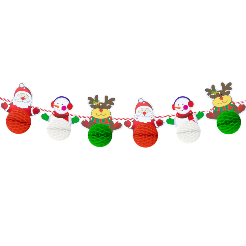 Πέμπτη 21/12: Φορέστε κάτι σε πράσινο ή/και κόκκινο (χρώματα των Χριστουγέννων) και ελάτε στη Χριστουγεννιάτικη Γιορτή του Σχολείου μας! Η γιορτή θα γίνει στις αίθουσες των τάξεων και θα είναι ανοιχτή για τους γονείς! Ακολουθεί το πρόγραμμα της γιορτής:1η ώρα τάξη Στ΄ [8.20-8.55]2η ώρα τάξη Ε΄  [9.05-9.35]3η ώρα τάξη Γ΄  [10.05-10.45]4η ώρα τάξη Α΄ [10.50-11.25]5η ώρα τάξη Δ΄ [11.50-12.20]6η ώρα τάξη Β΄ [12.40-13.10]Καλούμε, όσους γονείς επιθυμούν και μπορούν, να παρακολουθήσουν τη γιορτή της τάξης του παιδιού τους/παιδιών τους. Την ίδια μέρα ακολουθεί η ανοιχτή για γονείς και μαθητές Γιορτή του Άι Βασίλη, από τις 2.00 έως τις 4.00 μ.μ. με : κατασκευή xριστουγεννιάτικης κάρτας, προβολή ταινίας, αγώνες μπάσκετ, face painting, μουσική, μαγειρική, κεράσματα για όλους, υποδοχή Άι-Βασίλη!....Παρασκευή 22/12: ο Άι Βασίλης του Συλλόγου Γονέων θα φέρει δωράκια σε όλα τα παιδιά!Παρασκευή 22/12:  το Σπιτάκι του Συλλόγου Γονέων θα βρίσκεται στο παρκάκι στην Πλατεία ΕμπορίουΑπό τον Σύλλογο Διδασκόντων & τον Σύλλογο ΓονέωνΚΑΛΕΣ ΓΙΟΡΤΕΣ ΣΕ ΟΛΟΥΣ!!!!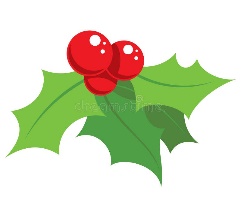 